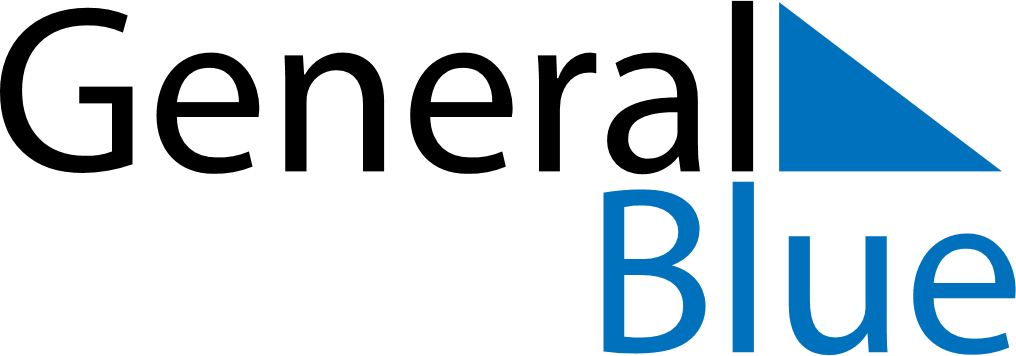 May 2018May 2018May 2018May 2018May 2018May 2018BoliviaBoliviaBoliviaBoliviaBoliviaBoliviaSundayMondayTuesdayWednesdayThursdayFridaySaturday123456789101112Ascension Day13141516171819202122232425262728293031NOTES